Заявка на получение услуг Центра поддержки экспорта (ЦПЭ)Заявка, заполненная не полностью или некорректно, не рассматривается!Прошу оказать услугу по организации участия (название организации/ индивидуального предпринимателя) в реверсной бизнес-миссии из (иностранное государство, из которого прибывает иностранная делегация) в период с «___» ______________ 202__ г. по с «___» ______________ 202__ г.При этом сообщаю следующие сведения:Дополнительно сообщаю информацию о компании-заявителе:Заполняется сотрудниками ЦПЭ:Заявка получена «_____» ____________ 202__ г. ______________ /_________________                                                                                                                                     (подпись сотрудника)             (ФИО сотрудника)Заявка принята на исполнение / Заявка отклонена«_____» _______________ 202__ г. _____________ / __________________________                                                                                               (подпись  сотрудника)                            (ФИО сотрудника)Экспертная оценка перспективности заявки:Правила предоставления услуги «Поиск потенциальных иностранных покупателей, включая предварительный контакт и проверку интереса».Правила предоставления услуги «Сопровождение переговорного процесса».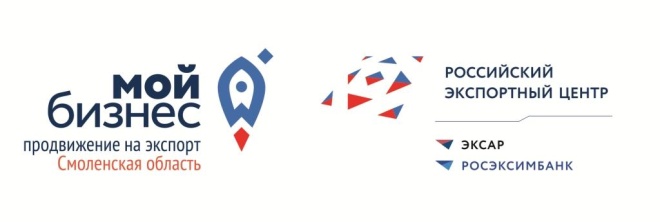 АНО «Центр поддержки экспорта Смоленской области»214014, г. Смоленск, ул. Энгельса, 23.ИНН 6732143784  КПП 673201001ОГРН 1176733007186+7(4812) 67-20-90export67.comДата заполнения заявки:« ____» _______________ 202__ г.Генеральному директору АНО «Центр поддержки экспортаСмоленской области»Астапенкову М.А.Описание предлагаемых продукции / услуг(опишите продукцию / услуги, которые планирует экспортировать ваша компания)Целевая аудитория и рынки сбыта(укажите, какие компании могут покупать вашу продукцию / услуги, и перечислите иностранные рынки, на которых вы хотите реализовывать свою продукцию / услуги)Предварительная оценка спроса на продукцию в том регионе, из которого прибывает иностранная делегация(укажите объем рынка или степень заинтересованности потенциальных покупателей на основании анализа страновой статистики или опыта поставок на данный рынок)Предварительно проработанные контакты (в том числе соглашения о намерениях с потенциальными партнерами и покупателями предлагаемой продукции / услуг)(перечислите предварительно проработанные контакты иностранных компаний, с которыми планируете провести переговоры)Опыт участия в выставках / бизнес-миссиях и результаты участия (укажите названия международных мероприятий, в которых участвовала ваша компания и заключенные по их результатам контракты)Планируемые результаты участия в мероприятии(например, заключение экспортных контрактов, анализ конкурентной среды, знакомство с рынком и пр.)Имеет ли организация (индивидуальный предприниматель) права и необходимые разрешения на продажу продукции / услуг в том регионе, из которого прибывает иностранная делегация(укажите действующие сертификаты, разрешения, лицензии вашей компании, которые дают право продавать вашу продукцию / услуги; или укажите, почему такое разрешение не требуется)Является ли организация (индивидуальный предприниматель) производителем  предлагаемой продукции / услуг или его аффилированным лицом(укажите производитель или аффилированное лицо)Дополнительные сведения (укажите сведения о ваших наградах, патентах, достижениях, зарегистрированных товарных знаках и пр.)Полное наименование предприятия/Индивидуального предпринимателяИНН предприятияГод регистрацииГод регистрацииГод начала экспортной деятельностиуказать□ Мы планируем начать экспорт□ Мы планируем начать экспорт□ Мы планируем начать экспортВходит ли в группу компаний□ Нет□ Да□ Да□ ДаАдрес регистрации (юридический)Адрес местонахождения (фактический)Адрес сайта предприятия, язык сайтаРуководитель предприятия (ФИО, должность)Контактное лицо (ответственное за экспорт) (ФИО, должность)Телефон контактного лица E-mail контактного лицафакт за 2020 годфакт за 2020 годплан на 2021 годплан на 2021 годВаловая выручка, руб.Доля экспортной выручки в валовой выручке, % Среднесписочная численность работников, чел.Классификация продукции (код ТН ВЭД)Осуществлялись ли меры по охране или защите интеллектуальной собственности на целевых рынках?ДаНет, не требуетсяНет, нужна консультацияДаНет, не требуетсяНет, нужна консультацияДаНет, не требуетсяНет, нужна консультацияДаНет, не требуетсяНет, нужна консультацияВ соответствии со ст. 6, 9 Федерального закона от 27 июля 2006 года № 152-ФЗ «О персональных данных» даю свое письменное согласие на обработку моих персональных данных, а именно – совершение действий, предусмотренных п. 3 ч. 1 ст. 3 Федерального закона от 27 июля 2006 года № 152-ФЗ от 27.07.2006, АНО «Центр поддержки экспорта Смоленской области», Департаменту инвестиционного развития Смоленской области, Департаменту промышленности и торговли Смоленской области, АО «Российский экспортный центр» и выражаю согласие получать информацию от АНО «Центр поддержки экспорта Смоленской области» по электронной почте, телефону и иным каналам связи. Подтверждаю, что наше предприятие зарегистрировано на территории Смоленской области и включено в Единый реестр субъектов малого и среднего предпринимательства ФНС РФ. Подтверждаю и гарантирую, что вся информация, указанная выше, является подлинной и достоверной.Настоящим компания подтверждает, что ознакомлена и согласна с Правилами предоставления АО «Российский экспортный центр» услуг «Поиск потенциальных иностранных покупателей, включая предварительный контакт и проверку интереса» и «Сопровождение переговорного процесса».Настоящим компания подтверждает, что данная анкета рассматривается в качестве оферты о заключении с АО «Российский экспортный центр» соглашения в электронной форме об оказании услуги «Поиск потенциальных иностранных покупателей, включая предварительный контакт и проверку интереса» в порядке и на условиях, предусмотренных Правилами предоставления АО «Российский экспортный центр» услуг «Поиск потенциальных иностранных покупателей, включая предварительный контакт и проверку интереса» и  «Сопровождение переговорного процесса».Руководитель предприятия (Индивидуальный предприниматель)*           ________________________________________________________________________________________ /__________________________                                  (ФИО руководителя предприятия (индивидуального предпринимателя) полностью)                                                                               (подпись)М.П.*- Заявку подписывает руководитель организации / индивидуальный предприниматель.№КритерииВариантыОтметка√Количество баллов1.ЭкспортерЭкспортерЭкспортерЭкспортер 1.1Опыт экспортной деятельности                               Нет0 1.1Опыт экспортной деятельности                               Да, страны ЕАЭС1 1.1Опыт экспортной деятельности                               Укажите страны:Укажите страны:Укажите страны: 1.1Опыт экспортной деятельности                               Да, иные страны (за пределами ЕАЭС)2 1.1Опыт экспортной деятельности                               Укажите страны:Укажите страны:Укажите страны: 1.1Опыт экспортной деятельности                               Да, в целевой стране3 1.2Наличие сайта компанииНет0 1.2Наличие сайта компанииДа1 1.2Наличие сайта компанииУкажите адрес сайта:Укажите адрес сайта:Укажите адрес сайта: 1.3Наличие иностранной версии сайтаНет0 1.3Наличие иностранной версии сайтаДа (одна языковая версия)1 1.3Наличие иностранной версии сайтаДа (2 и более языковых версий)2 1.3Наличие иностранной версии сайтаУкажите адреса сайтов:Укажите адреса сайтов:Укажите адреса сайтов: 1.4Наличие специализированного сотрудника ВЭД в компанииНет0 1.4Наличие специализированного сотрудника ВЭД в компанииДа, без знания иностранного языка1 1.4Наличие специализированного сотрудника ВЭД в компанииДа, со знанием языков2 1.4Наличие специализированного сотрудника ВЭД в компанииДа, есть отдел ВЭД (не менее 2-х человек) со знанием языков3 Итого по 1 блоку   Итого по 1 блоку   Итого по 1 блоку  (максимум 9 баллов)2.Готовность к экспортуГотовность к экспортуГотовность к экспорту 2.1Международная сертификация продукции/производстваСертификаты отсутствуют / потребность в них не известна0 2.1Международная сертификация продукции/производстваНужны, нет в наличии, запланированы1 2.1Международная сертификация продукции/производстваЕсть в наличии / Не требуются2 2.1Международная сертификация продукции/производстваКакие сертификаты имеются:Какие сертификаты имеются:Какие сертификаты имеются: 2.2Опыт участия в международных выставках, бизнес-миссиях, межправкомиссиях, конференциях за рубежомНет0 2.2Опыт участия в международных выставках, бизнес-миссиях, межправкомиссиях, конференциях за рубежомДа1 2.3Наличие презентационных материалов и коммерческого предложения на официальном языке целевой страны  Нет0 2.3Наличие презентационных материалов и коммерческого предложения на официальном языке целевой страны  Да1 2.4Наличие информации о таможенных барьерах (пошлины, квоты, лицензии, запреты)Нет0 2.4Наличие информации о таможенных барьерах (пошлины, квоты, лицензии, запреты)Да1 2.5Необходимость адаптации экспортного продукта к поставке в целевую страну (маркировка, упаковка, наличие адаптированных сопровождающих материалов…….)Не известно0 2.5Необходимость адаптации экспортного продукта к поставке в целевую страну (маркировка, упаковка, наличие адаптированных сопровождающих материалов…….)Нужно, готовы адаптировать1 2.5Необходимость адаптации экспортного продукта к поставке в целевую страну (маркировка, упаковка, наличие адаптированных сопровождающих материалов…….)Уже адаптирован/ Не требуется2 2.6Наличие финансовых ресурсов для подготовки и осуществления экспортной поставки                (заполняется каждый пункт)Определен экспортный бюджет 1 2.6Наличие финансовых ресурсов для подготовки и осуществления экспортной поставки                (заполняется каждый пункт)Достаточно производственных мощностей (оборудования, сырья и комплектующих) для увеличения объема производства1 2.6Наличие финансовых ресурсов для подготовки и осуществления экспортной поставки                (заполняется каждый пункт)Выделен маркетинговый бюджет (на участие в международных выставках, рекламу  и продвижение, командировки более 3 раз в год)1 2.6Наличие финансовых ресурсов для подготовки и осуществления экспортной поставки                (заполняется каждый пункт)Выделены ресурсы на адаптацию продукции под требования рынка1Итого по 2 блокуИтого по 2 блокуИтого по 2 блоку(максимум 11 баллов)3.ПерспективаПерспективаПерспектива 3.1Рейтинг страны по системе РЭЦ (на дату запроса)   1-201 3.1Ссылка на ресурс РЭЦ 21+0 3.2Наличие проявленного интереса со стороны потенциальных партнеров к продукцииНет0 3.2Наличие проявленного интереса со стороны потенциальных партнеров к продукцииДа1 3.3Наличие импорта аналогичной продукции из России в странуНет0 3.3Ссылка на ресурсПоложительная динамика за последние 2 и более лет1 3.4Уровень тарифных барьеров 0 -10%2 3.4Ссылка на ресурс РЭЦ10-30%1 3.4Ссылка на ресурс WTOБолее 30% / Не известно0 3.5Наличие нетарифных барьеров 
(наличие квот, сертификации, лицензирования и т.п.)Нет1 3.5Ссылка на ресурс РЭЦДа / не известно0 3.5Ссылка на ресурс WTOДа / не известно0Итого по 3 блокуИтого по 3 блокуИтого по 3 блоку(максимум 6 баллов)4Ресурсообеспеченность РЭЦ (заполняется специалистами РЭЦ!)Ресурсообеспеченность РЭЦ (заполняется специалистами РЭЦ!)Ресурсообеспеченность РЭЦ (заполняется специалистами РЭЦ!) 4.1Наличие российского представительства в странеРЭЦ2 4.1Наличие российского представительства в странеТП, Агенты1 4.1Наличие российского представительства в странеПосольства, нет0 4.2Наличие субсидиарных программ
(проверка кода ТН ВЭД в постановлениях:  логистика, выставки, лицензирование/ сертификация/ патентование  и др. релевантные) Нет0 4.2Наличие субсидиарных программ
(проверка кода ТН ВЭД в постановлениях:  логистика, выставки, лицензирование/ сертификация/ патентование  и др. релевантные) Да1 4.3Наличие специальных программ поддержки 
(RGW, ТНП и др. релевантные) Нет0 4.3Наличие специальных программ поддержки 
(RGW, ТНП и др. релевантные) Да1 Итого по 4 блоку   Итого по 4 блоку   Итого по 4 блоку  (максимум 4 балла)Итого